新 书 推 荐中文书名：《玩物》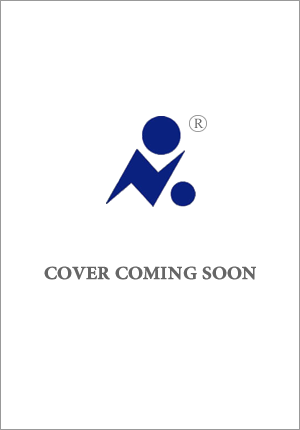 英文书名：PLAYTHING作    者：Bea Setton出 版 社：Doubleday 代理公司：ANA/Conor页    数：240页出版时间：2024年7月代理地区：中国大陆、台湾审读资料：电子稿类    型：文学小说内容简介：安娜很聪明。因此，她爱上英俊、神秘的卡登时，她知道自己必须更深入了解他，才能真正理解他。这一强烈需求很快变得无可阻挡。她究竟要走多远才能满足自己的好奇心？安娜在剑桥的新生活充满了希望——她是博士生中的佼佼者，她有亲近的朋友，她遇到了一个非常有魅力的男人——但有些事情有点不对劲。也许是她抵达剑桥时目睹的惨重车祸，也许是她在动物实验室日常工作中展现的暴力，也许是她男朋友的冰冷，但剑桥生活在梦一般的外表下似乎隐藏着某种威胁。安娜被迫离开实验室，来到男友家时，她的智力和探索欲饥渴难耐，最终找到了新的猎物：卡登和他神秘的前女友。安娜再也无法抽身。比娅的前作《柏林》(BERLIN)自去年6月出版以来便好评不断，Stylist本月仍送上高亮报导。《玩物》则承接《柏林》的写作风格，延续了比娅最擅长的主题，并在文笔和故事性上更进了一步。 她继续敏锐地捕捉脆弱和孤独，并以最巧妙的方式打破了“千禧一代女孩”的神话。她细致地描绘出一层又一层的复杂心理，以一个缓慢下降的螺旋，将一切推入黑暗。作者简介：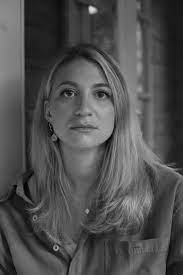 比娅·塞顿（Bea Setton）出生在法国，早年在巴黎郊区生活，后来搬到美国学习哲学。毕业后，她搬到了柏林，这座城市成了处女作《柏林》的灵感来源。她在伦敦和剑桥两地学习，攻读宗教人类学博士学位，她在剑桥的生活成为《玩物》的灵感。目前她住在牛津，并计划着第三部小说。感谢您的阅读！请将反馈信息发至：版权负责人Email：Rights@nurnberg.com.cn安德鲁·纳伯格联合国际有限公司北京代表处北京市海淀区中关村大街甲59号中国人民大学文化大厦1705室, 邮编：100872电话：010-82504106, 传真：010-82504200公司网址：http://www.nurnberg.com.cn书目下载：http://www.nurnberg.com.cn/booklist_zh/list.aspx书讯浏览：http://www.nurnberg.com.cn/book/book.aspx视频推荐：http://www.nurnberg.com.cn/video/video.aspx豆瓣小站：http://site.douban.com/110577/新浪微博：安德鲁纳伯格公司的微博_微博 (weibo.com)微信订阅号：ANABJ2002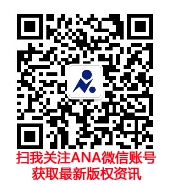 